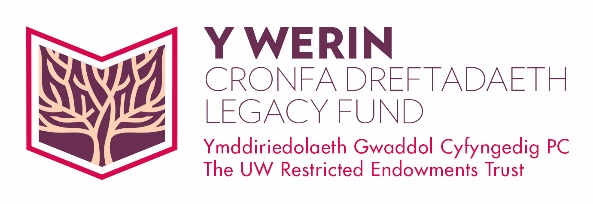 Ysgoloriaeth Plant Aberfan: Ffurflen GaisThe Aberfan Children’s Scholarship: Application formLlofnod yr ymgeisydd / Signed by the applicant:			 ………………………………………………………………………. Enw llawn / Full name:						………………………………………………………………………. Dyddiad  / Date:							………………………………………………………………………. Enw (llawn) / Name (in full):	Cyfeiriad y dylid anfon gohebiaeth iddo / Address to which correspondence should be sent: Rhif Ffôn / Telephone: 	 		      Ebost / E-Mail:Cynllun Astudio (Arfaethedig) / (Proposed) Scheme of study:  	Sefydliad (Arfaethedig) / (Proposed) Institution:	Yr wyf yn gymwys o dan y categori canlynol (ticiwch fel y bo’n briodol):I am eligible under the following category (tick as appropriate):Yr wyf yn gymwys o dan y categori canlynol (ticiwch fel y bo’n briodol):I am eligible under the following category (tick as appropriate):Rhieni yn byw yn Aberfan adeg y drychinebYn byw ym Merthyr Tudful ar hyn o brydParents were living in Aberfan at time of the disasterCurrently living in Merthyr TydfilCymwysterau a ddelir eisoes: Qualifications already held:Arholiadau sydd i’w cwblhau neu y disgwylir eu canlyniadau: Examinations to be completed or results pending:Dau berson y gellir gofyn iddynt am eirda:Two persons to whom references may be made:Cronfa Dreftadaeth Y WerinY Werin Legacy Fund Eglurir amodau cymhwysedd a rheoliadau eraill sy’n gymwys i geisiadau am ddyfarniad a deiliadaeth cymrodoriaethau, ysgoloriaethau, efrydiaethau, darlithoedd gwadd, grantiau, gwobrau a dyfarniadau yn 2017/18 yn Rheoliadau Y Werin (2017).  Mae’r rhain yn amrywio yn ôl telerau penodol 39 o gymynroddion a ddelir gan UWRET fel ymddiriedolwr yng Nghronfa Dreftadaeth Y Werin. The conditions of eligibility and other regulations applicable to applications for award and tenure of fellowships, studentships, scholarships, memorial lectures, grants, prizes and awards in 2017/18 are set out in the Y Werin Regulations (2017).  These vary according to the specific terms of 39 bequests held by UWRET in a trustee capacity in the Y Werin Legacy Fund. Diogelu DataData Protection Caiff yr wybodaeth rydych chi’n ei darparu drwy’r cais hwn i Gronfa Dreftadaeth y Werin ei chasglu gan Ymddiriedolaeth Gwaddolion Cyfyngedig PC (UWRET) a chaiff ei dal, ei chyrchu, ei phrosesu, ei defnyddio neu ei datgelu gan unigolion ac asiantau a awdurdodir gan UWRET yn unig.Bydd UWRET yn cadw’r wybodaeth rydych chi’n ei darparu ac yn ei defnyddio ar gyfer: (a) prosesu eich cais a (b) at ddibenion adrodd a gweinyddol cysylltiedig. Gellir dal yr wybodaeth hon am hyd at 7 blynedd at ddibenion archwilio ond fel arall caiff ei dileu neu ddinistrio ar ôl cyflawni’r dibenion hynny. Drwy ddarparu’r cyfryw wybodaeth rydych yn cydsynio y caiff UWRET storio a phrosesu’r wybodaeth at y diben(ion) datganedig yn unol â darpariaethau Deddf Diogelu Data 1998.The information that you supply via this application to the Y Werin Legacy Fund will be collected by the UW Restricted Endowments Trust (UWRET) and will only be held, accessed, processed, used or disclosed by persons  and agents duly authorised by UWRET. The information you provide will be retained by UWRET and will be used for the purpose of: (a) processing your application; and (b) for associated reporting and administrative purposes. The information you provide may be held for up to 7 years for audit purposes, but will otherwise be deleted or destroyed once these purposes are met.  By supplying such information you consent to UWRET storing and processing the information for the stated purpose(s) in accordance with the provisions of the Data Protection Act 1998.Beth nesaf?What next? Drwy lofnodi’r ffurflen hon rydych yn cytuno bod yr holl wybodaeth a ddarperir yn wir ac yn gywir a’ch bod yn cydsynio y caiff UWRET ddal, casglu a phrosesu’r cyfryw ddata.  Gallai methu â darparu manylion cywir am yr wybodaeth uchod annilysu eich cais.Dylid dychwelyd y cais hwn i Gronfa Dreftadaeth Y Werin, Cofrestrfa Prifysgol Cymru, Rhodfa’r Brenin Edward VII, Parc Cathays, Caerdydd, CF10 3NS erbyn 1 Mehefin yn y flwyddyn y mae’r ymgeisydd yn bwriadu dechrau astudio ynddi.By signing this form you are agreeing that all information provided is true and correct and that you are giving your consent to UWRET holding, collecting and processing such data.  Failure to provide accurate details on the above information may render your application invalid.This application should be returned to Y Werin Legacy Fund, University of Wales Registry, King Edward VII Avenue, Cathays Park, Cardiff, CF10 3NS by 1 June in the year in which the applicant proposes to commence study.